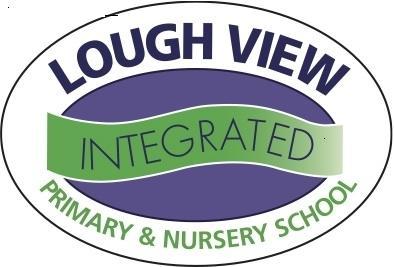 Dear Parent/Guardian,Lough View Integrated is a school where every aspect of a child is focused on and developed, including the area of wellbeing. As part of our school’s aim to promote a happy and successful school, we have worked hard to be recognised as a “Rights Respecting School”. This is an award which is given to schools on behalf of UNICEF. UNICEF is the world’s leading organisation working for children and their rights. In 1989, governments worldwide promised all children the same rights by adopting the UN Convention on the Rights of the Child (UNCRC). These rights are based on what a child needs to survive and grow, participate and fulfil their potential. Being a ‘Rights Respecting School’ helps our pupils to grow into confident, caring and responsible young citizens both in school and within the wider community. By learning about their rights our pupils, your children, also learn about the importance of respecting the rights of others i.e. their responsibilities. In nursery, our children are encouraged to reflect on how their behaviour and actions affect those around them, which allows us to build and maintain a positive and safe learning environment for all, both in our class and around the school. This is achieved through our R.R.S planning document which incorporates elements of the UNCRC.It would be great if you could spend a few minutes reading through our planning and the articles we have chosen which we feel are best suited to nursery.  We really hope you will be able to support our work to promote our ‘Rights Respecting School’. If you would like more information about the work of UNICEF and its ‘Rights Respecting School’ programme, then please visit: www.unicef.org.uk/rrsa